Modern Cross Block 	            February 2019 BOM due March Guild Meeting        		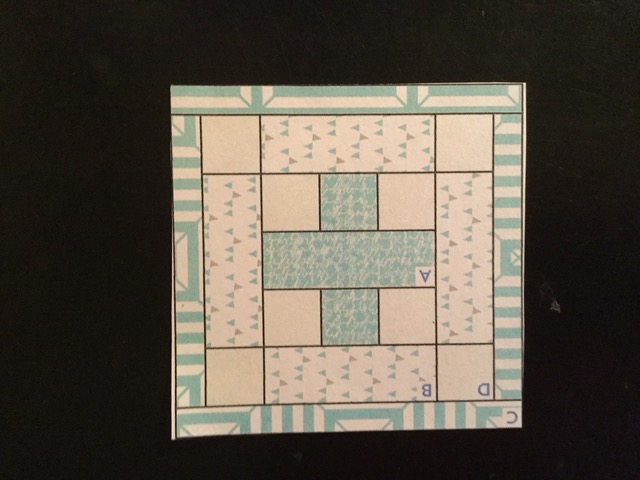 FabricsA:  Any modern color to complement light greyB:  Small print to accent A and DC:  Omit unit C in this patternD:  Light Grey solid Cutting Out Fabric A: One (1) 2½” x 6½” strip and two (2) 2½” squares.Fabric B:  Four (4) 2½” x 6½” stripsFabric C:  Omit in this blockFabric D:  Eight (8) 2½” x 2½” squaresConstruction*Sew one Fabric D 2½” square to each side of one Fabric A 2½” square.  Repeat to make a total of two Fabric DAD units. *Sew one Fabric DAD unit to each side of one Fabric A 2½” x 6½” strip to make the central unit.*Sew one Fabric B 2½” x 6½” strip to the top and one to the bottom of the central unit.*Sew one Fabric D 2½” square to each side of one Fabric B 2½” x 6½” strip.  Repeat to make a total of two Fabric DBD units.*Sew one Fabric DBD to the two remaining sides.Block should measure 10½” x 10½” square.